JOB DESCRIPTION & RESPONSIBILITY STATEMENT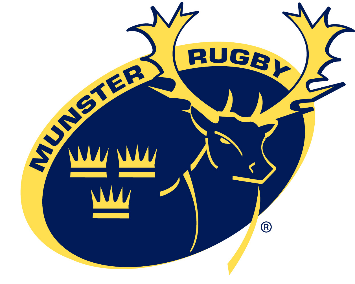 1. 	POST TITLE: MEMBERSHIP STRATEGIST  2. 	ROLE AND PURPOSE OF POSITIONReporting to the Head of Commercial and Marketing the Membership Strategist will play a pivotal role in the roll out and on-going management of Munster Rugby’s new and wider membership and team support offer. The role will involve defining the processes and standards used to develop and maintain a best-in-class membership product/offering and will help define and shape the future direction of the membership effort. The role will have key business relationships with Ticket Office Staff, Department Heads, Rugby Department, and the Management team.A key focus of the Membership Strategist will be to provide Members of Munster Rugby (Supporters, Players, Volunteers, Digital Engagers) with an enhanced, personalised experience. The Membership Strategist is responsible for the day-to-day management of all membership and supporters’ schemes to ensure that they hit all targets for acquisition, retention and engagement.This role will be based in the Munster Rugby office at Irish Independent Park.3. 	REPORTING RELATIONSHIPSOperational: Head of Commercial & MarketingFunctional:	Chief Executive Officer 4. 	WORKING RELATIONSHIPSHead of Commercial and MarketingMRSC CommitteeCEO Munster RugbyHead of Finance and OperationsHead of HR and Brand Ticketing & Data Analytics Manager, and Ticket Office Staff (DR)Munster Rugby Head of CommunicationsMunster Rugby Event Manager Munster Rugby Graphic DesignerMunster Rugby Community Rugby TeamThomond Park Stadium Director & StaffIrish Independent Park ManagerMunster Rugby Sponsors & Commercial PartnersCommercial Board Chairperson and membersKEY QUALITIESMajor Attributes and Qualifications  Degree in Business, Digital Marketing or related professional field or relevant experience in a similar roleA thorough understanding of engagement strategiesHigh performer who is highly target driven, motivated and process focused with a results-oriented outlook Creative, innovative and digitally smartExperience in working within a fast-paced environment with an ability to multi-task Strong leadership skills with a proven ability to build, develop and sustain relationshipsProblem solver demonstrating high levels of initiative Excellent communication, organisation and teamwork skillsCompetency EssentialsMinimum five years in depth product management experience, managing the design, development, deployment and maintenance of best in class products Proven stakeholder management experience with an analytical and strategic approach to developing your market is essential Experience working in similar membership environment is highly desirable Experience developing products that involve digital content including sport content is desirable Strong analytical skills and ability to clearly and effectively report on program budget and status to senior managementStrong attention to detail, quality focused, and committed to delivering excellenceCalm demeanour, realistic outlook and flexible work habits Excellent working knowledge of digital marketing sectors and technologiesPresentation skills are crucial, together with being both comfortable and highly credible to build strong long-term relationships with opinion leadersStrong reporting skills with a proven track record in delivering in a target driven environment to specific KPIs.Ability to thrive in a fast paced, high energy and constantly changing environment.Team player, who thinks like an owner and takes a proactive approach to developing your marketRESPONSIBILITIESKey Responsibility AreasDefine, develop, implement and review our global membership product/offering on an on-going basisGrow Munster Rugby’s membership programmes in line with strategic goals by creating and delivering an acquisition plan to ensure that member-number targets are achievedEstablish a suitable online platform for new and existing Munster Rugby events and product offeringsDeliver the highest level of customer experience and engagement for all members across all digital platforms. Evaluate and change where requiredDevelop a Membership Structure and Loyalty Programme which encompasses all fans and stakeholders with the Marketing Manager and Ticketing & Data Analytics ManagerDevelop and maintain best-in-class and GDPR compliant membership information format and content types that add real value to the members and clubCollaborate with marketing, sales and ticketing functions to ensure membership products and offers meet commercial requirements Develop, manage and oversee recording of members on-going bookings, activity and membership statusManage internal and external stakeholder/supplier relationships at business and technical and logistics levelOn-going accountability for Membership budget managementLead the overall Munster membership strategy and how the membership offer/range will change and develop over time. Analyse, present and report conclusions and actions from information, identifying trends and problems within the membership and supporters’ community that can help shape the membership product in the futureManage the membership function and delivery of all membership products and benefits in the membership schemeCreate an engagement plan to ensure that the membership scheme achieves its engagement targets while ensuring that the data driven by the membership schemes adds to the single customer viewTo deliver appropriate levels of performance-based reporting and associated information. Preparation and delivery of weekly reports and key performance indicators to line managerTurning the data created into actionable insight that can support Munster Rugby’s commercial strategiesOversee the administration and day to day management of all membership packages & eventsManage all member merchandise and packsTo develop all member benefits and sponsorship opportunities. Working with all Munster Rugby internal stakeholders & commercial partners directly on reward programmes for members Assist in the maintenance and upkeep of all digital platformsThe above statements are intended to describe the general nature and level of work required from this position. They are not intended to be an exhaustive list of all responsibilities and activities required. The holder of this position is required to respond with a flexible approach when tasks arise which are not specifically covered in this job description.This is a key strategic selection campaign for Munster Rugby in order to fill this business-critical appointment. There will be a comprehensive and professional search process pursued so as to identify the very best field of candidates that are available. An attractive salary and benefits package will be offered to the ultimately successful candidate for this very exciting and challenging role.PERFORMANCE MEASURESKPI’s are general targets which will be set at the start of the season and reviewed at quarterly meetings with the Head of Commercial and Marketing. An annual review will also take place where the performance, duties and responsibilities will be fully appraised and documented.